Cedar Grove Elementary 
Team Data Analysis Protocol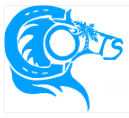 1. Take 5 minutes to analyze the data and make observations.1. Take 5 minutes to analyze the data and make observations.What did  we notice/ I know that? (factual findings) ❖ ❖What did we wonder/ feel like? (questions raised or challenging statements) ❖ ❖2. What is our plan to enrich and extend the learning for students who are highly proficient? What is the timeline?2. What is our plan to enrich and extend the learning for students who are highly proficient? What is the timeline?3. Which of our students need additional time and support to achieve at or above proficiency on any essential learning? How will we provide that time and support? What is the timeline?3. Which of our students need additional time and support to achieve at or above proficiency on any essential learning? How will we provide that time and support? What is the timeline?What is an area that our students struggle in?What is an area that our students struggle in?What were the most successful instructional strategies across the team? What skills did proficient students demonstrate in their work to set it apart?Plan the next CFA to reassess this essential. What date and what time will this be given? Under what circumstances?Plan the next CFA to reassess this essential. What date and what time will this be given? Under what circumstances?